Қазақстан РеспубликасыҚаржы министрінің2015 жылғы 4 маусымдағы № 348 бұйрығына28-қосымша«Салық және (немесе) өсiмпұлдар төлеу жөніндегі салық міндеттемесін орындау мерзімдерін өзгерту»мемлекеттік көрсетілетін қызмет регламенті1. Жалпы ережелер1. «Салық және (немесе) өсiмпұлдар төлеу жөніндегі салық міндеттемесін орындау мерзімдерін өзгерту» мемлекеттік көрсетілетін қызметті (бұдан әрі – мемлекеттік көрсетілетін қызмет) «Қазақстан Республикасының мемлекеттік кірістер органдары көрсететін мемлекеттік көрсетілетін қызметтер стандарттарын бекіту туралы» Қазақстан Республикасы Қаржы министрінің 2015 жылғы 27 сәуірдегі № 284 бұйрығымен бекітілген «Салық және (немесе) өсiмпұлдар төлеу жөніндегі салық міндеттемесін орындау мерзімдерін өзгерту» Мемлекеттік көрсетілетін қызмет стандарты (бұдан әрі – Стандарт) негізінде (Нормативтік құқықтық актілердің мемлекеттік тізілімінде № 11273 тіркелген) Қазақстан Республикасының Қаржы министрлігі және Қазақстан Республикасының Қаржы министрлігі Мемлекеттік кірістер комитетінің аумақтық органдары (бұдан әрі – көрсетілетін қызметті беруші) көрсетеді. Өтініштерді қабылдау және мемлекеттік қызмет көрсету нәтижесін беру:1) көрсетілетін қызметті берушінің кеңсесі;2) «электрондық үкімет» веб-порталы www.egov.kz (бұдан әрі – портал) арқылы жүзеге асырылады.2. Мемлекеттік қызмет көрсету нысаны: электрондық ішінара автоматтандырылған және (немесе) қағаз түрінде.3. Мемлекеттік қызметті көрсету нәтижесі:мыналарды:салық төлеушімен келісілген салықтарды және (немесе) өсімпұлдарды төлеу мерзімдерін белгілейтін және осы шешімнің ажырамас бөлігі болып табылатын салық міндеттемесін орындау кестесімен қоса салықтарды және (немесе) өсімпұлдарды төлеу мерзімдерін өзгерту туралы;салық төлеушімен келісілген салықтарды, бюджетке төленетін басқа да міндетті төлемдерді және (немесе) өсімпұлдарды төлеу мерзімдерін белгілейтін және осы шешімнің ажырамас бөлігі болып табылатын салық міндеттемесін орындау кестесімен қоса салықтық тексеру нәтижелері туралы хабарламада көрсетілген салықтардың, бюджетке төленетін басқа да міндетті төлемдердің және (немесе) өсімпұлдардың есептелген сомаларын төлеу бойынша салық міндеттемесін орындау мерзімдерін өзгерту туралы;салық және (немесе) өсiмпұлдар төлеу жөніндегі салық міндеттемесін орындау мерзімдерін өзгертуден бас тарту туралы;бас тарту негіздерін көрсете отырып, салықтық тексеру нәтижелері туралы хабарламада көрсетілген салықтардың, бюджетке төленетін басқа да міндетті төлемдердің және (немесе) өсімпұлдардың есептелген сомалары бойынша салық міндеттемесін орындау мерзімдерін өзгертуден бас тарту туралы;импортталатын тауарларға қосымша құн салығын (бұдан әрі – ҚҚС) төлеу мерзімін өзгерту туралы шешімді беру;Стандарттың 10-тармағында көрсетілген негіздемелер бойынша уәжделген бас тарту болып табылады.Мемлекеттік қызметті көрсету нәтижесін беру нысаны: электрондық және (немесе) қағаз түрінде.2. Мемлекеттік қызмет көрсету үдерісінде көрсетілетін қызметті берушінің құрылымдық бөлімшелерінің (қызметкерлерінің) іс-қимыл тәртібі4. Мемлекеттік қызметті көрсету бойынша рәсімдерді (іс-қимылдарды) бастау үшін қызметті алушының Стандарттың 9-тармағында көрсетілген құжаттарды қағаз жеткізгіште ұсынуы негіздеме болып табылады.5. Мемлекеттік қызметті көрсету процесіндегі рәсімдер (іс-қимылдар):1) көрсетілетін қызметті берушінің іс-қағаздарды жүргізуге жауапты қызметкері:көрсетілетін қызметті алушы табыс еткен құжаттарды қабылдайды, тексереді, электрондық құжат айналымы жүйесінде тіркейді – 10 (он) минут; салықтық өтініштің екінші данасына жауапты қызметкер құжаттың қабылданған күнін, құжаттың кіріс нөмірін, өзінің аты-жөнін көрсетеді және оған қолын қояды – 5 (бес) минут; көрсетілетін қызметті алушыға, осы Мемлекеттік көрсетілетін қызмет регламентінің 1-қосымшасына сәйкес салықтық өтініштің қабылданғаны туралы талон (бұдан әрі – талон) береді – 5 (бес) минут; 2) көрсетілетін қызметті берушінің мемлекеттік көрсетілетін қызметті көрсетуге жауапты қызметкері құжаттарды өңдейді және көрсетілетін қызметті берушінің комиссия отырысын жүргізуді ұйымдастырады, көрсетілетін қызметті берушінің комиссия отырысының хаттамасын қалыптастырады, хататманы келіседі, шешімді не болмаса бас тарту туралы уәжделген жауапты қалыптастырады:салықтық тексеру нәтижелері туралы хабарламада көрсетілген салық және (немесе) өсімпұлдар төлеу бойынша, салықтардың, бюджетке төленетін басқа да міндетті төлемдердің және (немесе) өсімпұлдардың есептелген сомаларын төлеу бойынша салық міндеттемесін орындау мерзімдерін ұзарту үшін – күнтізбелік 15 (он бес) күннен кешіктірмей;импортталатын тауарларға ҚҚС төлеу мерзімін ұзарту үшін – 5 (бес) жұмыс күні ішінде;3) көрсетілетін қызметті берушінің ісқағаздарын жүргізуге жауапты қызметкері шығыс құжатты тіркейді және көрсетілетін қызметті алушыға береді немесе пошта байланысы арқылы жолдайды.  Егер шешім жоғары тұрған салық органы қабылданған жағдайда, ол көрсетілетін қызметті алушының тұрғылықты жері бойынша салық органына пошта байланысы арқылы жолданады – 5 (бір) күн ішінде. 3. Мемлекеттік қызмет көрсету үдерісінде көрсетілетін қызметті берушінің құрылымдық бөлімшелерінің (қызметкерлерінің) өзара іс-қимыл тәртібі6. Мемлекеттік қызмет көрсету үдерісіне көрсетілетін қызметті берушінің қызметкерлері қатысады.7. Көрсетілетін қызметті берушінің іс-қағаздарды жүргізуге жауапты қызметкері, көрсетілетін қызметті алушы табыс еткен құжаттарды қабылдайды, тексереді және тіркейді.8. Көрсетілетін қызметті берушінің іс-қағаздарды жүргізуге жауапты қызметкері құжаттарды көрсетілетін қызметті берушінің мемлекеттік көрсетілетін қызметті көрсетуге жауапты қызметкеріне береді.9. Көрсетілетін қызметті берушінің ісқағаздарын жүргізуге жауапты қызметкері шығыс құжатты тіркейді және көрсетілетін қызметті алушыға береді немесе пошта байланысы арқылы жолдайды.  Егер шешім жоғары тұрған салық органы қабылданған жағдайда, ол көрсетілетін қызметті алушының тұрғылықты жері бойынша салық органына пошта байланысы арқылы жолданады. 10. «Салықтарды және (немесе) өсімпұлдарды төлеу жөніндегі салық міндеттемесін орындау мерзімдерін өзгерту» мемлекеттік қызмет көрсетудің бизнес-үдерістерінің анықтамалығы осы Мемлекеттік көрсетілетін қызмет регламентінің 2-қосымшасында келтірілген.«Салықтарды және (немесе) өсімпұлдарды төлеу жөніндегі салық міндеттемесін орындау мерзімдерін өзгерту» мемлекеттік көрсетілетін қызмет регламентіне                             1-қосымшанысанСалықтық өтініштің қабылданғаны туралы талон Қазақстан Республикасы Қаржы министрлігі Мемлекеттік кірістер комитетіннің 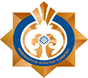 ________________ облысы (қаласы) бойынша Мемлекеттік кірістер департаментінің__________________________________ бойынша Мемлекеттік кірістер басқармасы Салық төлеушінің атауы және ЖСН/БСН: _________________________________________________________________________________________________________Кіріс құжаттын атауы: __________________________________________________________________________________________________________________________Кіріс құжатты қабылдаған күн: ____________________________________________Тіркеу нөмірі: ___________________________________________________________Шығыс құжаттың атауы: ________________________________________________________________________________________________________________________Салықтық заңнамаға сәйкес шығыс құжатты дайындау мерзімі:_________________________________________________________________________________________Шығыс құжатты беру үшін «терезенің» нөмірі: _______________________________Кіріс құжатты қабылдаған мемлекеттік кірістер органының қызметкерінің аты-жөніжәне лауазымы:_________________________________________  ________________                                                                                                                                      қолы«Салықтарды және (немесе) өсімпұлдарды төлеу жөніндегі салық міндеттемесін орындау мерзімдерін өзгерту» мемлекеттік көрсетілетін қызмет регламентіне2-қосымша«Салықтарды және (немесе) өсімпұлдарды төлеу жөніндегі салық міндеттемесін орындау мерзімдерін өзгерту» мемлекеттік қызмет көрсетудіңбизнес-үдерістерінің анықтамалығы*ҚФБ 	- құрылымдық - функционалдық бірлік: көрсетілетін қызметті берушінің құрылымдық бөлімшелерінің (қызметкерлерінің), халыққа қызмет көрсету орталықтарының, «электрондық үкімет» веб-порталының өзара іс-қимылдары;	- мемлекеттік қызмет көрсетудің басталуы немесе аяқталуы;- көрсетілетін қызметті алушы рәсімінің (іс-қимылының) және (немесе) ҚФБ атауы;	- таңдау нұсқасы;- келесі рәсімге (іс-қимылға) өту.